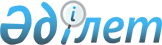 "Қосалқы (шунтталатын) электр беру желiлерi мен шағын станцияларды жобалауды және салуды келісу" мемлекеттiк көрсетілетін қызмет регламентін бекiту туралы" Қазақстан Республикасы Энергетика министрінің 2015 жылғы 2 шілдедегі № 459 бұйрығына өзгерістер енгізу туралы
					
			Күшін жойған
			
			
		
					Қазақстан Республикасы Энергетика министрінің 2017 жылғы 13 қарашадағы № 379 бұйрығы. Қазақстан Республикасының Әділет министрлігінде 2017 жылғы 30 қарашада № 16034 болып тіркелді. Күші жойылды - Қазақстан Республикасы Энергетика министрінің 2020 жылғы 21 мамырдағы № 201 бұйрығымен.
      Ескерту. Күші жойылды - ҚР Энергетика министрінің 21.05.2020 № 201 (алғашқы ресми жарияланған күнінен кейін күнтізбелік жиырма бір күн өткен соң қолданысқа енгізіледі) бұйрығымен.
      БҰЙЫРАМЫН:
      1. "Қосалқы (шунтталатын) электр беру желілері мен шағын станцияларды жобалауды және салуды келісу" мемлекеттік көрсетілетін қызмет регламентін бекіту туралы" Қазақстан Республикасы Энергетика министрінің 2015 жылғы 2 шілдедегі № 459 бұйрығына (Нормативтік құқықтық актілерді мемлекеттік тіркеу тізілімінде № 11812 болып тіркелген, "Әділет" ақпараттық-құқықтық жүйесінде 2015 жылғы 25 желтоқсанда жарияланған) мынадай өзгерістер енгізілсін:
      көрсетілген бұйрықпен бекітілген "Қосалқы (шунтталатын) электр беру желілері мен шағын станцияларды жобалауды және салуды келісу" мемлекеттік көрсетілетін қызмет регламентінде:
      1-тармақ мынадай редакцияда жазылсын:
      "1. "Қосалқы (шунтталатын) электр беру желілері мен шағын станцияларды жобалауды және салуды келісу" мемлекеттік көрсетілетін қызметті (бұдан әрі - мемлекеттік көрсетілетін қызмет) Қазақстан Республикасы Энергетика министрінің 2015 жылғы 6 мамырдағы № 341 бұйрығымен бекітілген "Қосалқы (шунтталатын) электр беру желілері мен шағын станцияларды жобалауды және салуды келісу" мемлекеттік көрсетілетін қызмет стандартының (Нормативтік құқықтық актілерді мемлекеттік тіркеу тізілімінде № 11462 болып тіркелген) (бұдан әрі – Стандарт) негізінде Қазақстан Республикасы Энергетика министрлігі (бұдан әрі - көрсетілетін қызметті беруші), көрсетеді.";
      Өтініштерді қабылдау және мемлекеттік көрсетілетін қызмет нәтижелерін беру:
      1) көрсетілетін қызметті берушінің кенсесі;
      2) "электрондық үкіметтін" www.egov.kz веб-порталы, сондай-ақ www.elicense.kz веб-порталы (бұдан әрі – портал) арқылы жүзеге асырылады.
      3-тармақ мынадай редакцияда жазылсын:
      "3. Мемлекеттік қызметті көрсету нәтижесі - қосалқы (шунтталатын) электр беру желілері мен шағын станцияларды жобалауды және салуды келісу-хаты немесе Стандарттың 9-1-тармағында көзделген жағдайлар мен негіздер бойынша мемлекеттік қызметті көрсетуден бас тарту туралы дәлелді жауап.
      Мемлекеттік қызметті көрсету нәтижесін ұсыну нысаны: электрондық және (немесе) қағаз түрінде.";
      4-тармақ мынадай редакцияда жазылсын:
      "4. Стандарттың 9-тармағына сәйкес құжаттарды қоса беру арқылы мемлекеттік көрсетілетін қызметті алушының өтініші немесе электрондық сұрауы мемлекеттік қызметті көрсету бойынша рәсімді (іс-қимылды) бастау үшін негіз болып табылады.
      Көрсетілетін қызметті алушы Стандарттың 9-тармағында көзделген құжаттардың топтамасын толық ұсынбаған және (немесе) қолданылу мерзімі өтіп кеткен құжаттарды ұсынған жағдайларда, көрсетілетін қызметті беруші өтінішті қабылдаудан бас тартады.".
      2. Қазақстан Республикасы Энергетика министрлігінің Электр энергетикасы және көмір өнеркәсібі департаменті Қазақстан Республикасының заңнамасында белгіленген тәртіппен:
      1) осы бұйрықты Қазақстан Республикасы Әділет министрлігінде мемлекеттік тіркеуді;
      2) осы бұйрық мемлекеттік тіркелген күнінен бастап күнтізбелік он күн ішінде оның қазақ және орыс тілдеріндегі қағаз және электрондық түрдегі көшірмесін ресми жариялау және Қазақстан Республикасы нормативтік құқықтық актілерінің Эталондық бақылау банкіне енгізу үшін "Республикалық құқықтық ақпарат орталығы" шаруашылық жүргізу құқығындағы республикалық мемлекеттік кәсіпорнына жіберуді;
      3) осы бұйрық мемлекеттік тіркелгеннен кейін күнтізбелік он күн ішінде оның көшірмесін мерзімді баспасөз басылымдарында ресми жариялауға жіберуді;
      4) осы бұйрық ресми жарияланғаннан кейін Қазақстан Республикасы Энергетика министрлігінің ресми интернет-ресурсында орналастыруды;
      5) осы бұйрық Қазақстан Республикасы Әділет министрлігінде мемлекеттік тіркелгеннен кейін он жұмыс күні ішінде Қазақстан Республикасы Энергетика министрлігінің Заң қызметі департаментіне осы тармақтың 2), 3) және 4) тармақшаларында көзделген іс-шаралардың орындалуы туралы мәліметтерді ұсынуды қамтамасыз етсін.
      3. Осы бұйрықтың орындалуын бақылау жетекшілік ететін Қазақстан Республикасының энергетика вице-министріне жүктелсін.
      4. Осы бұйрық алғашқы ресми жарияланған күнінен кейін күнтізбелік он күн өткен соң қолданысқа енгізіледі.
					© 2012. Қазақстан Республикасы Әділет министрлігінің «Қазақстан Республикасының Заңнама және құқықтық ақпарат институты» ШЖҚ РМК
				
      Қазақстан Республикасының
Энергетика министрі

Қ. Бозымбаев
